Presenting the Pro-Life Message in Southeastern Michigan Since 1970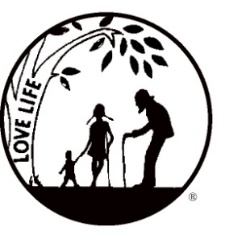 Right to Life - LIFESPAN Life is like an arch. If you discard one segment as worthless, the span collapses — the value of all life brought low.www.miLIFESPAN.org                     LIFESPAN Church Notes April 2017 (PAGE 1 of 2)April 1-2:    Right to Life - LIFESPAN    Create and Paint Party-April 29th!PAINT YOUR OWN SIGN! On April 29th, grab a friend and join us for a FUN evening of Sign Painting at the Wayne County Chapter Office in Livonia. This is not 'free-hand' painting, so painters do not need to be artistic. Anyone can create a sign that will look like an artist painted it. YOU will be the artist and it will turn out amazing! These hand-crafted signs make great gifts for Mother’s Day, Father’s Day, Graduation or Teacher gifts! These signs are also a great way to personalize a space in your home. Advance registration is required to have your custom template made. Choose the size of your sign: 12” x 12”, 4” x 24” or round 12”. Call our office at 734.422.6230 or go online to milifespan.org to select your design. You will be able to choose your own colors of paint on April 29th. Cost is only $30 per person and LIFESPAN gets a percentage of every ticket sold! Get your Patron Ad in LIFESPAN’s Annual Resource Book before it is too late!  LIFESPAN 734.422.6230        www.miLIFESPAN.org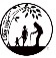 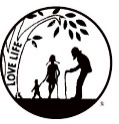 April 8-9:    Right to Life - LIFESPAN      Kristan Hawkins at LIFESPAN’s Annual DinnerGet READY!  Be sure to get your tickets early to LIFESPAN’s Annual Dinner! Kristan Hawkins, the President of Students for Life of America will be the guest speaker at this special event. Join us as we have “Praise for the Past and Hope for the Future”! There will be amazing food, fellowship, a silent auction and Kristan Hawkins as our speaker. The dinner will be at the San Marino Club in Troy on Tuesday, MAY 16th. Reservations required! Reserve your tickets today!       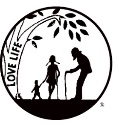                               LIFESPAN 734.422.6230               www.miLIFESPAN.orgReserve your custom sign to paint on April 29th—reservations required by April 15th!Main Office				Oakland/Macomb			         Wayne County/Downriver32540 Schoolcraft Road, Suite 100		1637 W. Big Beaver, Suite G		         32540 Schoolcraft Rd., Suite 210Livonia, MI 48150-4305			Troy, MI 48084-3540			         Livonia, MI 48150-4305email: mainoffice@rtl-lifespan.org		email: oakmac@rtl-lifespan.org		         email: wcdr@rtl-lifespan.org734-524-0162      Fax 734-524-0166		248-816-1546     Fax 248-816-9066	         734-422-6230     Fax 734-422-8116www.miLIFESPAN.orgPresenting the Pro-Life Message in Southeastern Michigan Since 1970Right to Life - LIFESPAN Life is like an arch. If you discard one segment as worthless, the span collapses — the value of all life brought low.LIFESPAN Church Notes April 2017 (PAGE 2 of 2)April 15-16:    Right to Life - LIFESPAN   Happy Easter! JESUS IS RISEN! ALLELUJIA!            HAPPY EASTER!  May your family and friends reflect upon the joy and hope that Easter brings to us all!  LIFE is meant to be protected, preserved, respected and celebrated! Let’s continue to work together to make abortion, euthanasia, human trafficking and every other practice that threatens the lives of innocent human beings is made UNTHINKABLE! Easter has given us HOPE!  YOU have given of your time, resources and energy to promote the pro-life movement!  LIFESPAN 734.422.6230           www.miLIFESPAN.orgMay 16th:    Join us at LIFESPAN’s Annual Dinner-Guest Speaker: Kristan HawkinsMay 18-20 LIFESPAN Garage Sale! Come and find some amazing treasures!April 22-23:    Right to Life - LIFESPAN        Baby Showers---THANK YOU!THANK YOU! Thank you so much to all who participated in LIFESPAN’s Baby Showers! Your donations help to support mothers who CHOOSE LIFE! Did you miss out on donating? You can always donate to Wee Care, LIFESPAN’s outreach program for mothers and their babies who are in dire need. New and gently used baby items through 18 months are always welcome! LIFESPAN 734.422.6230         www.miLIFESPAN.orgMay 16th:    Join us at LIFESPAN’s Annual Dinner-Guest Speaker: Kristan HawkinsMay 18-20 LIFESPAN Garage Sale! Come and find some amazing treasures!April 29-30:  Right to Life - LIFESPAN   The REAL Score: “Health Care Centers” 421…“PP” 21DID YOU KNOW? Federally-qualified health clinics outnumber Planned Parenthood (PP) “Clinics” 20 to 1 in Michigan.  Those numbers destroy PP’s claim that women wouldn’t have access to low-cost healthcare without their abortion clinics.  On the contrary, low-income healthcare clinics would be able to provide even more services, if they were to receive the money currently allocated to PP. DEFUND PLANNED PARENTHOOD!  Let’s provide real, quality healthcare to women and their BABIES.  LIFESPAN 734.422.6230         www.miLIFESPAN.orgMay 16th:    Join us at LIFESPAN’s Annual Dinner-Guest Speaker: Kristan HawkinsMay 18-20 LIFESPAN Garage Sale! Come and find some amazing treasures!Main Office				Oakland/Macomb			         Wayne County/Downriver32540 Schoolcraft Road, Suite 100		1637 W. Big Beaver, Suite G		         32540 Schoolcraft Rd., Suite 210Livonia, MI 48150-4305			Troy, MI 48084-3540			         Livonia, MI 48150-4305email: mainoffice@rtl-lifespan.org		email: oakmac@rtl-lifespan.org		         email: wcdr@rtl-lifespan.org734-524-0162      Fax 734-524-0166		248-816-1546     Fax 248-816-9066	         734-422-6230     Fax 734-422-8116www.miLIFESPAN.org